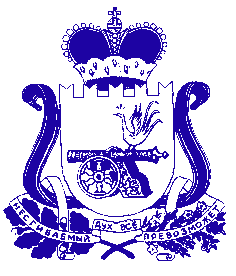 АДМИНИСТРАЦИЯ ПЕЧЕРСКОГО СЕЛЬСКОГО ПОСЕЛЕНИЯСМОЛЕНСКОГО РАЙОНА СМОЛЕНСКОЙ ОБЛАСТИПОСТАНОВЛЕНИЕот  30.11. 2017 года №  180Об утверждении Порядка и сроков представления,рассмотрения и оценки предложенийзаинтересованных лиц о включениидворовой территории в муниципальнуюпрограмму «Формирование современнойгородской среды на территорииПечерского  сельского поселения Смоленского районаСмоленской области» на 2018-2022 годыи Порядка и сроков представления,рассмотрения и оценки предложенийграждан и организаций о включенииобщественной территории в муниципальнуюпрограмму «Формирование современнойгородской среды на территории Печерскогосельского поселения Смоленского районаСмоленской области» на 2018-2022 годыВ соответствии с Постановлением Правительства Российской Федерации от 10 февраля 2017 г. № 169 «Об утверждении Правил предоставления и распределения субсидий из федерального бюджета бюджетам субъектов Российской Федерации на поддержку государственных программ субъектов Российской Федерации и муниципальных программ формирования современной городской среды» (в редакции от 28.04.2017), Уставом Печерского сельского поселения Смоленского района Смоленской области АДМИНИСТРАЦИЯ   ПЕЧЕРСКОГО   СЕЛЬСКОГО         ПОСЕЛЕНИЯ СМОЛЕНСКОГО РАЙОНА СМОЛЕНСКОЙ ОБЛАСТИ  ПОСТАНОВЛЯЕТ:1. Утвердить прилагаемый Порядок и сроки представления, рассмотрения и оценки предложений заинтересованных лиц о включении дворовой территории в муниципальную программу «Формирование современной городской среды на территории Печерского сельского поселения Смоленского района Смоленской области» на 2018-2022годы.2. Утвердить прилагаемый Порядок и сроки представления, рассмотрения и оценки предложений граждан и организаций о включении общественной территории в муниципальную программу «Формирование современной городской среды на территории Печерского сельского поселения Смоленского района Смоленской области» на 2018-2022 годы.3. Настоящее постановление подлежит обнародованию путем размещения на официальном сайте в сети Интернет Глава муниципального образованияПечерского сельского поселенияСмоленского района Смоленской области                                    Ю.Н. ЯнченкоУтвержденпостановлением АдминистрацииПечерского сельского поселенияСмоленского района Смоленской областиот ______2017 г. № ___Порядок и срокипредставления, рассмотрения и оценки предложений заинтересованных лиц о включении дворовой территории в муниципальную программу «Формирование современной городской среды на территории Печерского сельского поселения Смоленского района Смоленской области» на 2018-2022 годы1. Настоящий Порядок разработан в целях формирования муниципальной программы «Формирование современной городской среды на территории Печерского сельского поселения Смоленского района Смоленской области» на 2018-2022 годы (далее – муниципальная программа) и определяет последовательность и сроки представления, рассмотрения и оценки предложений заинтересованных лиц о включении дворовой территории в муниципальную программу, условия и порядок отбора дворовых территорий многоквартирных домов, подлежащих благоустройству, для включения в муниципальную программу.2. В целях реализации настоящего Порядка используются следующие основные понятия:2.1. дворовая территория - совокупность территорий, прилегающих к многоквартирным домам, с расположенными на них объектами, предназначенными для обслуживания и эксплуатации таких домов, и элементами благоустройства этих территорий, в том числе парковками (парковочными местами), тротуарами и автомобильными дорогами, включая автомобильные дороги, образующие проезды к территориям, прилегающим к многоквартирным домам;2.2. заинтересованные лица - собственники помещений в многоквартирных домах, собственники иных зданий и сооружений, расположенных в границах дворовой территории, подлежащей благоустройству;2.3. автомобильная парковка - специальная площадка (без устройства фундаментов) для открытого временного хранения автомобилей и других, индивидуальных мототранспортных средств в одном уровне;2.4. заявка – заявка (предложение) на участие в отборе дворовых территорий многоквартирных домов для формирования адресного перечня и включения дворовых территорий в муниципальную программу по форме, согласно приложению к настоящему Порядку.3. Администрация Печерского сельского поселения Смоленского района Смоленской области размещает на официальном сайте Администрации Печерского сельского поселения Смоленского района Смоленской области в информационно-телекоммуникационной сети «Интернет» извещение о начале приема предложений заинтересованных лиц о включении дворовой территории в муниципальную программу с указанием периода и места приема предложений.4. Предложения заинтересованных лиц о включении дворовой территории в муниципальную программу подаются в письменной форме или в форме электронного обращения.5. Предложения принимаются в течение 30 дней со дня опубликования извещения о приеме предложений.В отношении одной дворовой территории многоквартирного дома может быть подана только одна заявка на участие в отборе.6. В целях осуществления благоустройства дворовой территории в рамках муниципальной программы заинтересованные лица вправе выбрать виды работ, предполагаемые к выполнению на дворовой территории, из следующих перечней:6.1. Минимальный перечень работ:а) ремонт дворовых проездов;б) обеспечение освещения дворовых территорий;в) установка скамеек;г) установка урн для мусора.6.2. Дополнительный перечень работ:а) устройство и оборудование детских и (или) спортивных площадок, иных площадок;б) ремонт и (или) устройство тротуаров;в) ремонт автомобильных дорог, образующих проезды к территориям, прилегающим к многоквартирным домам;г) ремонт и (или) обустройство автомобильных парковок (парковочных мест);в) озеленение территорий;д) ремонт и (или) установка пандусов;е) организация площадок для установки мусоросборников;ж) ремонт и (или) устройство водоотводных сооружений.При этом дополнительный перечень работ реализуется только при условии реализации работ, предусмотренных минимальным перечнем по благоустройству.7. Заинтересованные лица вправе представлять предложения о включении дворовых территорий в муниципальную программу, включающие виды работ из минимального перечня работ и (или) дополнительного перечня работ.8. Выполнение видов работ из дополнительного перечня работ осуществляется в рамках муниципальной программы при условии финансового участия (софинансирования) заинтересованных лиц в выполнении указанных видов работ в размере 1 (одного) процента от общей стоимости соответствующего вида работ.9. В муниципальную программу подлежат включению дворовые территории исходя из даты представления предложений заинтересованных лиц при условии их соответствия установленным требованиям, оформленных в соответствии с Порядком, требованиями действующего законодательства и в пределах лимитов бюджетных ассигнований, предусмотренных муниципальной программой на соответствующий финансовый год.10. Для включения дворовой территории в муниципальную программу, заинтересованные лица представляют в Администрацию Печерского сельского поселения Смоленского района Смоленской области следующий пакет документов:10.1. заявку о включении дворовой территории в муниципальную программу по форме согласно приложению к настоящему Порядку с описью документов, прилагаемых к заявке в 2 (двух) экземплярах;10.2. оригиналы протоколов общих собраний собственников помещений в каждом многоквартирном доме с оригиналами листов голосования, оформленных в соответствии с требованиями действующего законодательства, решений собственников каждого здания и сооружения, расположенных в границах дворовой территории, содержащих, в том числе следующую информацию:а) решение об обращении с предложением по включению дворовой территории в муниципальную программу;б) перечень работ по благоустройству дворовой территории, сформированный исходя из минимального перечня работ по благоустройству;в) перечень работ по благоустройству дворовой территории, сформированный исходя из дополнительного перечня работ по благоустройству (в случае принятия такого решения заинтересованными лицами);г) форма участия: финансовое (софинансирование) в размере 1 % от общей стоимости дополнительного перечня работ по благоустройству (при выборе видов работ из дополнительного перечня работ);д) решение о порядке сбора денежных средств на софинансирование видов работ, выполняемых в рамках дополнительного перечня работ;е) решение о принятии (непринятии) в состав общего имущества собственников помещений в многоквартирном доме (в собственность – для собственников зданий строений и сооружений), оборудования, малых архитектурных форм, иных некапитальных объектов, установленных на дворовой территории в результате реализации муниципальной программы;ж) обязательство по осуществлению содержания оборудования, малых архитектурных форм, иных некапитальных объектов, установленных на дворовой территории в результате реализации муниципальной программы;з) решение об определении лиц, которые от имени собственников помещений в многоквартирном доме уполномочены на представление предложений, заявки, согласование плана благоустройства дворовой территории, а также на участие в контроле, в том числе промежуточном, и приемке работ по благоустройству дворовой территории, заключение договоров в рамках реализации муниципальной программы в целях обеспечения софинансирования (далее - представитель);10.3. схема с границами территории, предлагаемой к благоустройству;10.4. справку об уровне сбора платы по многоквартирному дому за жилое помещение и коммунальные услуги (среднемесячный за 12 месяцев до подачи Заявки);10.5. фотоматериалы, подтверждающие отсутствие или ненадлежащее состояние соответствующих элементов благоустройства, дворовых территорий.11. Ответственность за достоверность сведений в заявке и прилагаемых к ней документах, несут заинтересованные лица, представившие их.12. Заявка с прилагаемыми к ней документами подается в Администрацию Печерского  сельского поселения Смоленского района Смоленской области:- на адрес электронной почты admpechersk@mail.ru;- лично по адресу: 214530, Смоленская область, Смоленский район, с.Печерск, ул.Минская, д.7 понедельник - пятница с 08.30 часов до 16.30 часов (перерыв с 13.00 ч. до 14.00 ч). Все листы заявки и прилагаемые документы на участие в отборе дворовых территорий многоквартирных домов должны быть прошиты и пронумерованы.13. Поступившие заявки заинтересованных лиц регистрируются в день их поступления в журнале регистрации заявок с указанием порядкового регистрационного номера, даты и времени представления заявки, адреса многоквартирного дома, дворовая территория которого предлагается к благоустройству, фамилии, имени, отчества уполномоченного представителя. На обоих экземплярах заявки проставляется регистрационный номер, дата и время представления заявки. Один экземпляр заявки возвращается уполномоченному представителю.14. Администрация Печерского сельского поселения Смоленского района Смоленской области не позднее рабочего дня следующего за днем представления заявки передает ее в общественную комиссию, состав которой утверждается постановлением Администрации Печерского сельского поселения Смоленского района Смоленской области.15. Общественная комиссия осуществляет рассмотрение заявок заинтересованных лиц на предмет соответствия заявки и прилагаемых к ней документов установленным настоящим Порядком требованиям. Ранжирование дворовых территорий с присвоением им порядкового номера участника осуществляется общественной комиссией посредством оценки по балльной системе с учетом критериев, установленных в п. 22 настоящего Порядка. Меньший порядковый номер присваивается участнику отбора, набравшему большее количество баллов. В случае, если участники отбора набирают одинаковое количество баллов, меньший порядковый номер присваивается участнику отбора, заявка которого поступила ранее других.Для принятия решения общественная комиссия в случае необходимости проводит проверку данных, представленных участниками отбора, и осуществляет визуальный осмотр дворовой территории.В результате оценки представленных заявок осуществляется формирование адресного перечня дворовых территорий из участников отбора, набравших наибольшее количество баллов в соответствии с критериями отбора дворовых территорий многоквартирных домов, в порядке очередности в зависимости от присвоенного порядкового номера в порядке возрастания.Исходя из фактического состояния дворовой территории и обеспечения подходов к комплексному ремонту нескольких дворовых территорий многоквартирных домов, общественная комиссия имеет право принять решение путем открытого голосования об изменении очередности заявки в адресном перечне, определенной в соответствии с оценкой заявок согласно п.22 настоящего Порядка.16. Критерии оценки заявки указаны в пункте 22 настоящего Порядка.17. Использование иных критериев оценки предложений не допускается.18. Общественная комиссия возвращает заявку в следующих случаях:18.1. представление заявки после окончания срока подачи, установленного в извещении о приеме предложений;18.2 представление заявки и прилагаемых к ней документов оформленных с нарушением требований действующего законодательства и настоящего Порядка.18.3 представление неполного пакета документов, подтверждающих соблюдение условий для включения дворовой территории в адресный перечень, предусмотренных п.11 настоящего Порядка.19. Решение общественной комиссии оформляется протоколом, в котором в обязательном порядке отражаются предложения всех заинтересованных лиц, с указанием набранных ими баллов и порядковых номеров, присвоенных по количеству набранных баллов.Данный протокол общественной комиссии в срок не позднее 2 (двух) рабочих дней после проведения заседания общественной комиссии размещается на официальном сайте Администрации Печерского сельского поселения Смоленского района Смоленской области в информационно-телекоммуникационной сети «Интернет».20. В случае выявления несоответствия заявки требованиям настоящего Порядка, заявка с прилагаемыми к ней документами возвращается уполномоченному представителю с указанием причин, явившихся основанием для возврата.После устранения причины, явившейся основанием для возврата заявки, уполномоченный представитель вправе повторно направить заявку о включении дворовой территории в муниципальную программу в срок, опубликованный в извещении о приеме предложений.В этом случае датой приема документов будет являться дата их повторной подачи.21. Максимальное количество баллов, присваиваемых заявке по каждому критерию представлены в ниже приведенной таблице:22. В случае, если два и более предложения набирают одинаковое количество баллов, очередность определяется в алфавитном порядке следования их адресов, либо при совпадении адресов в порядке роста нумерации домов.23. В результате оценки представленных предложений осуществляется формирование адресного перечня дворовых территорий многоквартирных домов в порядке очередности, в зависимости от присвоенного порядкового номера в порядке возрастания в пределах бюджетных ассигнований на соответствующий финансовый год.24. Предложения по результатам работы общественной комиссии включаются в муниципальную программу.Приложениек Порядку и сроку представления, рассмотрения и оценки предложений заинтересованных лиц о включении  дворовой территории в муниципальную программу«Формирование современной городской среды на территорииПечерского сельского поселения Смоленского районаСмоленской области» на 2018-2022 годыАдминистрация Печерского сельского поселенияСмоленского района Смоленской областиот _______________________________________(указывается полностью фамилия, имя, отчество уполномоченного представителя)__________________________________________проживающий(ая) по адресу:_________________________________________номер контактного телефона:___________________ЗАЯВКАо включении дворовой территории в муниципальную программу «Формирование современной городской среды на территории Печерского сельского поселения Смоленского района Смоленской области» на 2018-2022годыПрошу включить дворовую территорию многоквартирного дома__________________________________________________________________________________________________________________________________________(указать адрес многоквартирного дома)в муниципальную программу «Формирование современной городской среды на территории Печерского сельского поселения Смоленского района Смоленской области» на 2018-2022годы для благоустройства дворовой территорииФИО, паспорт серия, №, год рождения уполномоченного представителя:__________________________________________________________________________________________________________________________________________Дата и № протокола общего собрания (для уполномоченного представителя):______________________________________________________________________Адрес места жительства:____________________________________________________________________________________________________________________________________________Приложение:1.Оригинал протокола(ов) общего собрания собственников помещений в многоквартирном доме, решений собственников зданий и сооружений, содержащих информацию в соответствии с п.11.2 Порядка и срока представления, рассмотрения и оценки предложений заинтересованных лиц о включении дворовой территории в муниципальную программу «Формирование современной городской среды на территории Печерского сельского поселения Смоленского района Смоленской области» на 2018-2022годы, на __ л. в ____ экз.2. Схема с границами территории, предлагаемой к благоустройству на _____ л. в ____ экз.3. Справка об уровне сбора платы по многоквартирному дому за жилое помещение и коммунальные услуги (среднемесячный за 12 месяцев до подачи Заявки) на _____ л. в ____ экз.4. Фотоматериалы, подтверждающие отсутствие или ненадлежащее состояние соответствующих элементов благоустройства, дворовых территорий на _____ л. в ____ экз.Даю согласие на обработку моих персональных данных в целях рассмотрения и включения предложений в муниципальную программу «Формирование современной городской среды на территории Печерского сельского поселения Смоленского района Смоленской области» на 2018-2022 годы в соответствии с действующим законодательством.Персональные данные, в отношении которых дается настоящее согласие, включают данные, указанные в настоящих предложениях. Действия с персональными данными включают в себя: обработку (сбор, систематизацию, накопление, хранение, уточнение, обновление, изменение), использование, распространение, обеспечение, блокирование, уничтожение. Обработка персональных данных: автоматизация с использованием средств вычислительной техники, без использования средств автоматизации. Согласие действует с момента подачи данных предложений в муниципальную программу ««Формирование современной городской среды на территории Печерского сельского поселения Смоленского района Смоленской области»на 2018-2022 годы до моего письменного отзыва данного согласия.Уполномоченный представитель _____________________ ______________________(личная подпись) (ФИО)Утвержденпостановлением АдминистрацииПечерского сельского поселенияСмоленского района Смоленской области от ______2017 г. № ___Порядок и срокипредставления, рассмотрения и оценки предложений граждан и организаций о включении общественной территории в муниципальную программу «Формирование современной городской среды на территории Печерского сельского поселения Смоленского района Смоленской области» на 2018-2022 годы1. Настоящий Порядок определяет последовательность и сроки представления, рассмотрения и оценки предложений граждан и организаций о включении в муниципальную программу «Формирование современной городской среды на территории Печерского сельского поселения Смоленского района Смоленской области» на 2018-2022 годы наиболее посещаемой общественной территории Печерского сельского поселения Смоленского района Смоленской области, подлежащей благоустройству (далее соответственно – муниципальная программа, общественная территория).2. В целях настоящего Порядка под общественной территорией понимается территория общего пользования, которой беспрепятственно пользуется неограниченный круг лиц соответствующего функционального назначения (в том числе площади, лестницы, памятники, скверы, пешеходные аллеи, пешеходные зоны (тротуары) с установкой скамеек, и т.д.).3. Администрация Печерского сельского поселения Смоленского района Смоленской области  размещает на официальном сайте Администрации Печерского сельского поселения Смоленского района Смоленской области в информационно-телекоммуникационной сети «Интернет» извещение о начале приема предложений граждан и организаций о включении в муниципальную программу наиболее посещаемой общественной территории с указанием периода и места приема предложений.4. Предложение о включении в муниципальную программу общественной территории вправе подавать граждане и организации (далее также – заинтересованные лица) в соответствии с настоящим Порядком.5. Предложения граждан и организаций о включении в муниципальную программу наиболее посещаемой общественной территории подаются в письменной форме или в форме электронного обращения.6. Предложения принимаются в течение 30 дней со дня обнародования извещения о приеме предложений.7. Предложение о включении в муниципальную программу общественной территории подается в виде заявки в 2 (двух) экземплярах по форме согласно приложению к настоящему Порядку.8. Предложение о включении общественной территории в муниципальную программу должно отвечать следующим критериям:  8.1. наиболее используемая/ посещаемая общественная территория;  8.2.соответствие общественной территории градостроительной документации в части ее функционального зонирования;  8.3. возможность реализации проекта благоустройства общественной территории в полном объеме в соответствующем финансовом году.9. Заинтересованные лица в заявке вправе указать:  9.1. предложение о благоустройстве общественной территории с указанием местоположения, перечня работ предлагаемых к выполнению на общественной территории;  9.2. предложение по размещению на общественной территории видов оборудования, малых архитектурных форм, иных некапитальных объектов;  9.3. предложение по организации различных по функциональному назначению зон на общественной территории, предлагаемой к благоустройству;  9.4. предложение по стилевому решению, в том числе по типам озеленения общественной территории, освещения и осветительного оборудования;  9.5. проблемы, на решение которых направлены мероприятия по благоустройству общественной территории.10. К заявке заинтересованные лица вправе приложить эскизный проект благоустройства с указанием перечня работ по благоустройству, перечня объектов благоустройства, предлагаемых к размещению на общественной территории, визуальное изображение (фото, видео, рисунки и т.д.).11. Заявка с прилагаемыми к ней документами подается в Администрацию Печерского  сельского поселения Смоленского района Смоленской области:- на адрес электронной почты: admpechersk@mail.ru;- лично по адресу: 214530, Смоленская область, Смоленский район, с.Печерск, ул.Минская, д.7, понедельник - пятница с 08.30 часов до 16.30 часов (перерыв с 13.00 ч. до 14.00 ч).12. Поступившие заявки регистрируются в день их поступления в журнале регистрации с указанием порядкового регистрационного номера, даты и времени поступления предложения (заявки), фамилии, имени, отчества (для физических лиц), наименования (для юридических лиц), а также местоположения общественной территории, предлагаемой к благоустройству. На обоих экземплярах заявки проставляется регистрационный номер, дата и время представления заявки. Один экземпляр заявки возвращается заинтересованному лицу.13. Администрация Печерского сельского поселения Смоленского района Смоленской области не позднее рабочего дня следующего за днем представления заявки передает ее в общественную комиссию, состав которой утверждается постановлением Администрации Печерского сельского поселения Смоленского района Смоленской области.14. Общественная комиссия осуществляет рассмотрение заинтересованных лиц на предмет соответствия заявки и прилагаемых к ней документов установленным настоящим Порядком требованиям, в том числе к составу и оформлению установленным настоящим Порядком требованиям и оценку заявок посредством оценки предложений по балльной системе,  исходя из критериев оценки.15. Критерии оценки заявки  указаны в пункте 21 настоящего Порядка.16. Использование иных критериев оценки заявки не допускается.17. Общественная комиссия возвращает заявку в следующих случаях:   17.1. представление заявки после окончания срока подачи, установленного в извещении о начале приема заявок;   17.2 представление заявки и прилагаемых к ней документов оформленных с нарушением требований действующего законодательства и настоящего Порядка.18. Решение общественной комиссии оформляется протоколом и в срок не позднее 2 (двух) рабочих дней после проведения заседания комиссии размещается на официальном сайте Администрации Печерского сельского поселения Смоленского района Смоленской области в информационно-телекоммуникационной сети «Интернет».19. В случае, если заявки набирают одинаковое количество баллов, меньший порядковый номер присваивается заявке,  которая поступила ранее других.20. По итогам общественного обсуждения проекты благоустройства общественных территорий включаются в муниципальную программу для их реализации в пределах бюджетных ассигнований на соответствующий финансовый год .21. Критерии оценки общественной территории для включения в муниципальную программу:Приложениек Порядку и сроку представления, рассмотрения и оценкипредложений граждан и организаций о включении общественной территориив муниципальную программу «Формирование современнойгородской среды на территории Печерского сельского поселенияСмоленского района Смоленской области»на 2018-2022 годыАдминистрация Печерского  сельского поселенияСмоленского района Смоленской областиот _______________________________________(указывается фамилия, имя, отчество полностью заинтересованного лица,наименование организации)__________________________________________проживающий(ая) (имеющий местонахождение – для юридических лиц):_________________________________________номер контактного телефона:___________________ЗАЯВКАо включении общественной территориив муниципальную программу «Формирование современной городской среды на территории Печерского сельского поселения Смоленского района Смоленской области» на 2018-2022 годыФИО, паспорт серия, №, год рождения заявителя (уполномоченного представителя):_____________________________________________________________________Дата и № протокола общего собрания (для уполномоченного представителя):______________________________________________________________________Адрес места жительства:_______________________________________________________________________Даю согласие на обработку моих персональных данных в целях рассмотрения и включения предложений в муниципальную программу «Формирование современной городской среды на территории Печерского сельского поселения Смоленского района Смоленской области» на 2018-2022 годы в соответствии с действующим законодательством.Персональные данные, в отношении которых дается настоящее согласие, включают данные, указанные в настоящих предложениях. Действия с персональными данными включают в себя: обработку (сбор, систематизацию, накопление, хранение, уточнение, обновление, изменение), использование, распространение, обеспечение, блокирование, уничтожение. Обработка персональных данных: автоматизация с использованием средств вычислительной техники, без использования средств автоматизации. Согласие действует с момента подачи данных предложений в муниципальную программу «Формирование современной городской среды на территории Печерского сельского поселения Смоленского района Смоленской области» на 2018-2022 годы до моего письменного отзыва данного согласия._____________________________________________________________________________________ФИО                                                   Личная подпись дата                                                      Дата№ п/пНаименование критериев отбораМаксимальное количество баллов1.Продолжительность эксплуатации многоквартирного дома:Продолжительность эксплуатации многоквартирного дома:1.от 41 и более лет111.от 31 до 40 лет21.от 21 до 30 лет01.от 11 до 20 лет01.10 лет до 3 лет01.от 3 лет и менее02Численность населения, проживающего в многоквартирном доме, подлежащего благоустройству:- свыше 200 человек- от 100 человек до 200 человек- от 70 человек до 100 человек- от 30 до 70 человек- менее 30 человек300913Количество детей, проживающих в многоквартирном доме в возрасте от 1 до 16 лет:от 30 и более человек;от 10 до 30человек;менее 10 чел.3642.Финансовая дисциплина собственников помещений в многоквартирном доме – уровень сбора платы за жилое помещение и коммунальные услуги (среднемесячный за 12 месяцев до подачи Заявки):Финансовая дисциплина собственников помещений в многоквартирном доме – уровень сбора платы за жилое помещение и коммунальные услуги (среднемесячный за 12 месяцев до подачи Заявки):2.более 95 %22.от 90% до 95%112.90% и менее03.Принятие решения о принятии (непринятии) в состав общего имущества собственников помещений в многоквартирном доме (в собственность – для собственников зданий строений и сооружений), оборудования, малых архитектурных форм, иных некапитальных объектов, установленных на дворовой территории в результате реализации муниципальной программы:Принятие решения о принятии (непринятии) в состав общего имущества собственников помещений в многоквартирном доме (в собственность – для собственников зданий строений и сооружений), оборудования, малых архитектурных форм, иных некапитальных объектов, установленных на дворовой территории в результате реализации муниципальной программы:3.При принятии решения133.При непринятии решения04.Принятие (непринятие) обязательств по осуществлению содержания оборудования, малых архитектурных форм, иных некапитальных объектов, установленных на дворовой территории в результате реализации муниципальной программы:Принятие (непринятие) обязательств по осуществлению содержания оборудования, малых архитектурных форм, иных некапитальных объектов, установленных на дворовой территории в результате реализации муниципальной программы:4.за принятие обязательств134.непринятие обязательств05.Уровень поддержки собственниками помещений решения об организации финансового участия заинтересованных лиц и (или) организаций в выполнении дополнительного перечня работ по благоустройству дворовой территорииУровень поддержки собственниками помещений решения об организации финансового участия заинтересованных лиц и (или) организаций в выполнении дополнительного перечня работ по благоустройству дворовой территорииза организацию финансового участия заинтересованных лиц и (или) организаций в выполнении дополнительного перечня работ по благоустройству дворовой территории проголосовали собственники помещений, обладающие:от 85 % до 90 %от 70 % до 85 %от 57 % до 70 %процентами голосов от общего числа голосов собственников помещений0013за организацию финансового участия заинтересованных лиц и (или) организаций в выполнении дополнительного перечня работ по благоустройству дворовой территории проголосовали собственники помещений, обладающие менее 50 процентами голосов от общего числа голосов собственников помещений06.Наличие ранее проведенного капитального ремонта многоквартирного домаНаличие ранее проведенного капитального ремонта многоквартирного домакапитальный ремонт произведен в течении от 1 до 5 лет0капитальный ремонт произведен в течении от 5 до 10 лет0капитальный ремонт произведен более 10 лет07.Трудовое участие собственников помещений в многоквартирном доме:Трудовое участие собственников помещений в многоквартирном доме:наличие трудового участия , в т.ч.:-отработать на работах по благоустройство двора:- от 120 до 160 чел/час.;- от 120 до 80 чел./час. ;- от 80 до 48 чел./час ;- от 48 до 20 чел./час.Примечание: участие одного человека в работах по благоустройству составляет–4 чел/час.00130Отсутствие трудового участия0ИТОГО100№п/пАдресный ориентирСодержание предложенияОбоснование1234№ п/пКритерии оценкиБальная оценка, балл1Отсутствие проведения работ по благоустройству в рамках государственных и муниципальных программ за последние 5 лет на предлагаемой общественной территории202Количество населения, постоянно пользующееся общественной территориейКоличество населения, постоянно пользующееся общественной территорией2.1До 1000 человек22.2От 1000 до 3000 человек42.3От 3000 до 5000 человек62.4Более 5000 человек103Продолжительность эксплуатации общественной территорииПродолжительность эксплуатации общественной территории3.1до 10 лет (включительно)33.2от 10 до 20 лет (включительно)63.3от 20 до 30 лет (включительно)83.4от 30 до 40 лет (включительно)103.5более 40 лет154Потребность в элементах благоустройства общественной территорииПотребность в элементах благоустройства общественной территории4.1Устройство/ремонт асфальтового покрытия проезжей части, площадок, пешеходных зон104.2Устройство/ремонт тротуаров134.3Необходимость проведения работ по озеленению104.4Устройство/ремонт ограждений (заборы, ограды)24.6Потребность в установке скамеек, лавочек, урн, беседок, иных элементов благоустройства, освещении105.Трудовое участиеТрудовое участие5.1Наличие трудового участия105.2Отсутствие трудового участия0Итого:№п/пАдресный ориентирСодержание предложенияОбоснование1234